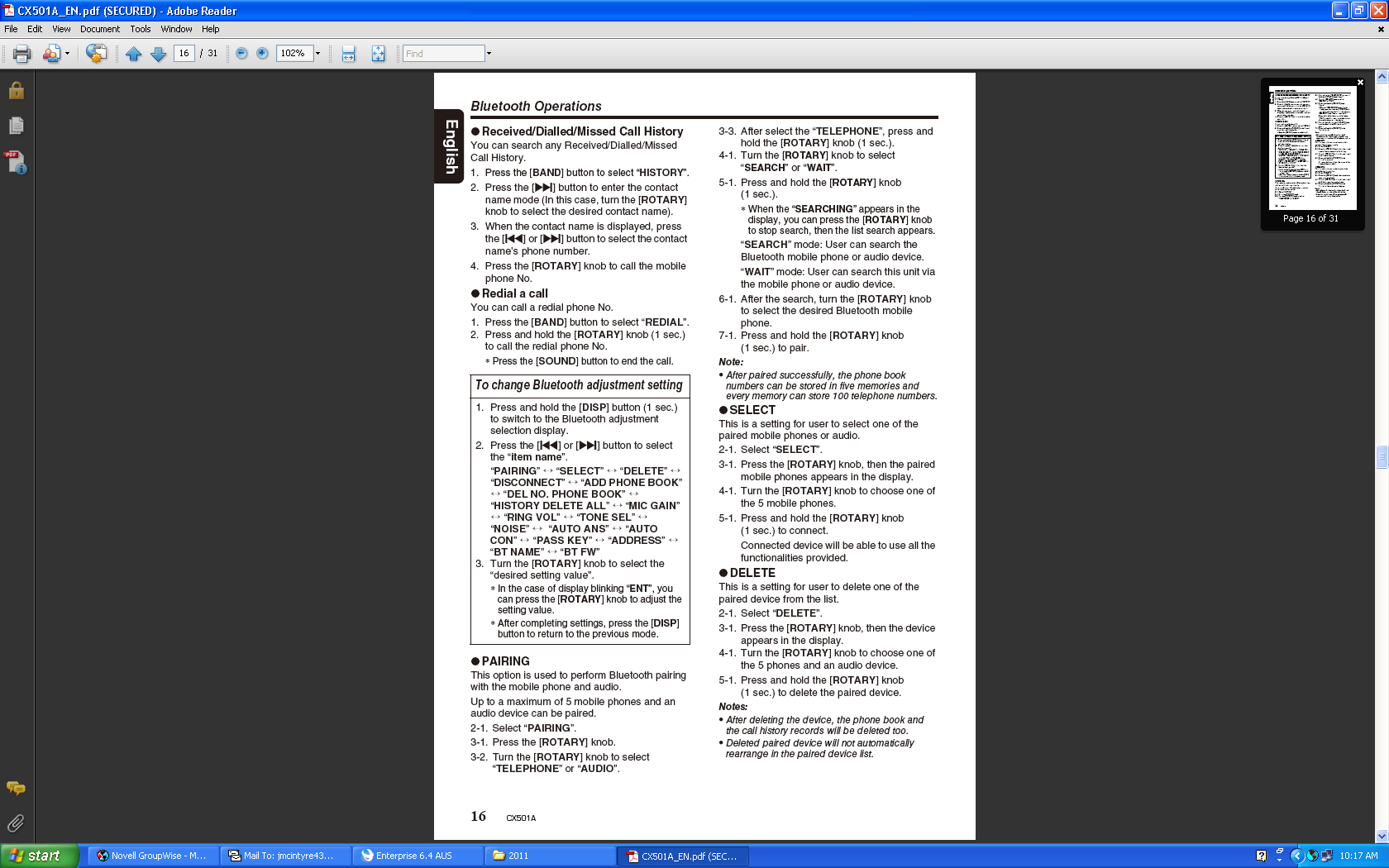 The Above table describes  the menu structure. And how  to enter the Menu.